ContentPracticalities	3Your Teachers	3Timelines & Dates	4Info Session	4HCC Open House	4Deadline for Applications	4Application Results	5Networking & Group Making	5Official Course Registration	5Project Course	5Contract Information	6Personal Information	6Information About Main Supervisor	6Information About the Project Period	7The Focus of the Project	7Project Outside the Course Scope as Group Project	12Information About Supervision	12Signatures	13Exam Format	14PracticalitiesThis is a 15 ECTS project course that runs in Block 3 & 4. We want to change the narrative of how Neurodiversity in Computer Science is pictured and we want to do this by combining art and technology, inspired by the GRACE project (http://www.femtech.dk/artifacts/grace-squishing-bugs-in-the-system/). The project will be structured like a course with key milestones in a timeline that we will all work under. We will provide you with literature, teaching and knowledge as well as giving you feedback and input for the final product and report. You will work in smaller groups of 2-3 people throughout the entire project, and in these groups you will also create a report in the end. This report will be a reflexive report which will be the baseline for the exam. The exam will be a portfolio exam type in groups – don’t worry, we will provide you with templates and guidance all the way through the project so you are 100 % ready when the exam dates arrives.There is room for 10 students total and is available for both Master & Bachelor students. Your TeachersPernille Bjørn		Deputy Head of Department for Research & Professor		Overall responsible for this project. Pernille will also be running the examination at the end of the course. Jenny Vej	Research Assistant, Computer Science Teacher, DEI/ADHD/Autism Expert & Project Manager	Jenny has a MSc from DIKU, works as a Project Manager in IT next to this job, has a podcast about living with ADHD & Autism, and will be responsible for the structure of the course as well as teaching. Ellie Thrane Christensen	Research Assistant, Accessibility Expert & Teacher	Ellie will be a teacher for your as well as being responsible for the contact to external partners such as the Danish Autism organization. Kellie Anne Dunn	PhD, Design & Maker Space Expert	Responsible for maker space focused teaching as ell as providing assistance to the students in 3D printing & laser cutting. Morten Engell-Nørregård	Lab Manager & Maker Space ExpertValeria Borsotti	PhD DEI researcher and DEI Expert Timelines & DatesInfo Session 	October 10, 2023 - 16:00-17:00 - SCI-DIKU-sigurdsgade-0-11We will meet at DIKU, Universitetsparken 1, at the main entrance 15:45 and walk together to Sigurdsgade as we are aware, many might not know where it is. This session will be an opportunity to meet some of the teachers. We will share more information about the project, how it will be running and have time for questions if you have any. HCC Open HouseOctober 25, 2023 – 14:00-17:00 – Sigurdsgade 41Read more here: https://di.ku.dk/english/event-calendar-2023/hcc-open-house/ Deadline for ApplicationsNovember 1st, 2023 – end of dayAs we only have room for 10 students, we will need to get an application from you. The application should be send by email to Jenny Vej on jvej@di.ku.dk. You will receive a confirmation email latest the day after. You can apply as an individual or as a group, and we have listed here what kind of information your application should contain. Are you applying as an individual or as a group?Please specify name(s) and email-address(es)  Are you a Master or Bachelor student?
Why do you want to participate in this project?What are some awesome skills you are bringing with you? Are you great at programming, do you play music, crochet, play a specific sports discipline or something completely else? What are your expectations for collaborating with fellow students?
What other courses will you be following in Block 3 & 4 and what days are those scheduled? Are you able to participate in this project on Tuesdays from 13:00-16:00?
We are talking with Roskilde Festival (https://www.roskilde-festival.dk/en/) about a possible collaboration. They work a lot with inclusion and diversity, and we believe that we can learn from each other’s work. The Festival will open the doors to the camping area on Saturday, June 29th and have different activities and small music performances from June 30th through July 2nd. On July 3rd the big music area will open up. We think it could be fun to showcase our artefacts and project at the festival – we don’t know yet if it will be all days or only some of them, but we expect it would be between 11:00 and 17:00. We will provide tickets for the festival, and probably also some food and snacks for when we are ‘working’. The rest of the time would be yours to spend as you please. 

Would you be interested in participating in this? OBS: IT IS NOT AT ALL MANDATORY OR EXPECTED AND YOUR ANSWER WILL NOT HAVE AN IMPACT ON YOUR APPLICATION. Application ResultsNovember 3rd, 2023 – end of dayThis is the day you can expect to get a reply on your application. We will reply to all applicants, and when we go through the applications, this is what we will look for participants…: that are interested in collaborative workthat are self-driven and proactive as the project rely on student input that are open-minded and ready to learn about critical design and people that might be different from themselves Further, we will do our best to put together a diverse group of students both in regards to skills and backgrounds.Networking & Group MakingNovember 14, 2023 – 15:00-17:00 – SCI-DIKU-sigurdsgade-0-11The selected students for the course will meet up for a networking event where we will talk about the project, get to know each other, and form groups. All projects needs a project contract – at this event, we will give you the information you need to fill this contract out. Official Course RegistrationNovember 15 – November 30, 2023Just like every other course, you will need to register through the official course registration. Project Course The project will start on Tuesday, February 6, 2024 – 13:00-16:00. We will have all our teaching and potential stakeholder meetings in this time slot if at all possible. Further, this time slot is also where you can schedule time for supervision and guidance. Please see the detailed schedule in the section below. Outside these hours, you can send potential questions or comments to Jenny by email on jvej@di.ku.dk and she will do her best to reply to you within 24 hours during (except from weekends). We are not scheduling anything during Easter, the exam week for block 3 or the study breaks. The project will end with you handing in a report made by the group you are working in together with the artefact. Deadline for the report will be June 11 at 14:00 with the exam in week 25 – most likely June 18 between 13:00 and 16:00 (this will be confirmed later). For a more elaborate timeline, please go to the Contract Information section below. Contract InformationIt is mandatory to hand in a project contract. You can find the form here: https://kuforms.ku.dk/xform/frontend/FormEngine/v2/ShowForm.aspx?alias=SCI3986&groupId=2&doctype=5. We have prepared what you need to write in the contract to help you out – all groups will be handing in the same, as we all work on the same overall project with the same learning objectives. The contract needs to be handed in when it is possible through Absalon/KUnet <AWAITING CONFIRMATION >Please see the following sections on what to add in the different contract sections. Personal InformationHere you add your KU-Username, first name, last name, email, phone number, and education – example is shown in Figure 1. 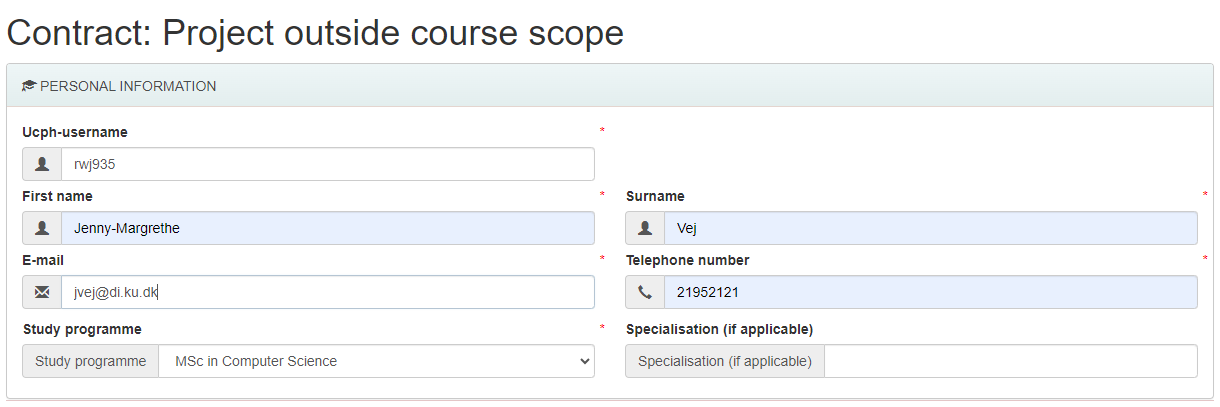 Figure 1: Personal information in project contractInformation About Main SupervisorYou will be getting supervision from Pernille, Jenny, Ellie & Kellie, but Pernille will be your main supervisor. Pernille’s information is shown in Figure 2. 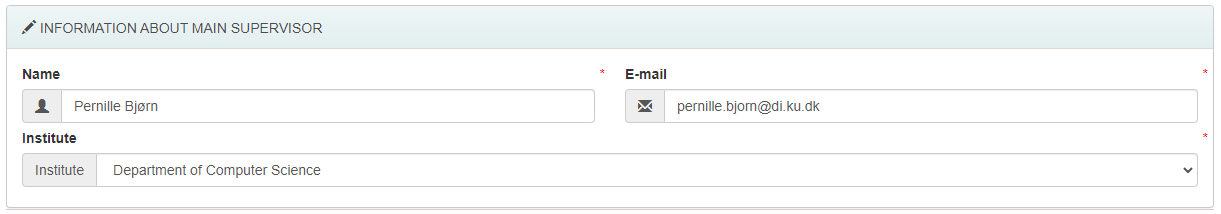 Figure 2: Information about main supervisorInformation About the Project Period<AWAITS CONFIRMATION IF THE PROJECT COUNT AS BOTH OR ONLY ONE>The project can be covering both restrictive elective and elective ECTS so mark both. You will get 15 ECTS for the project, it will run in the spring semester so Block 3 and 4, submission date is June 11, and the exam will be a portfolio exam. Figure 3 illustrates how to fill out this part and below we have a section explaining the exam format. 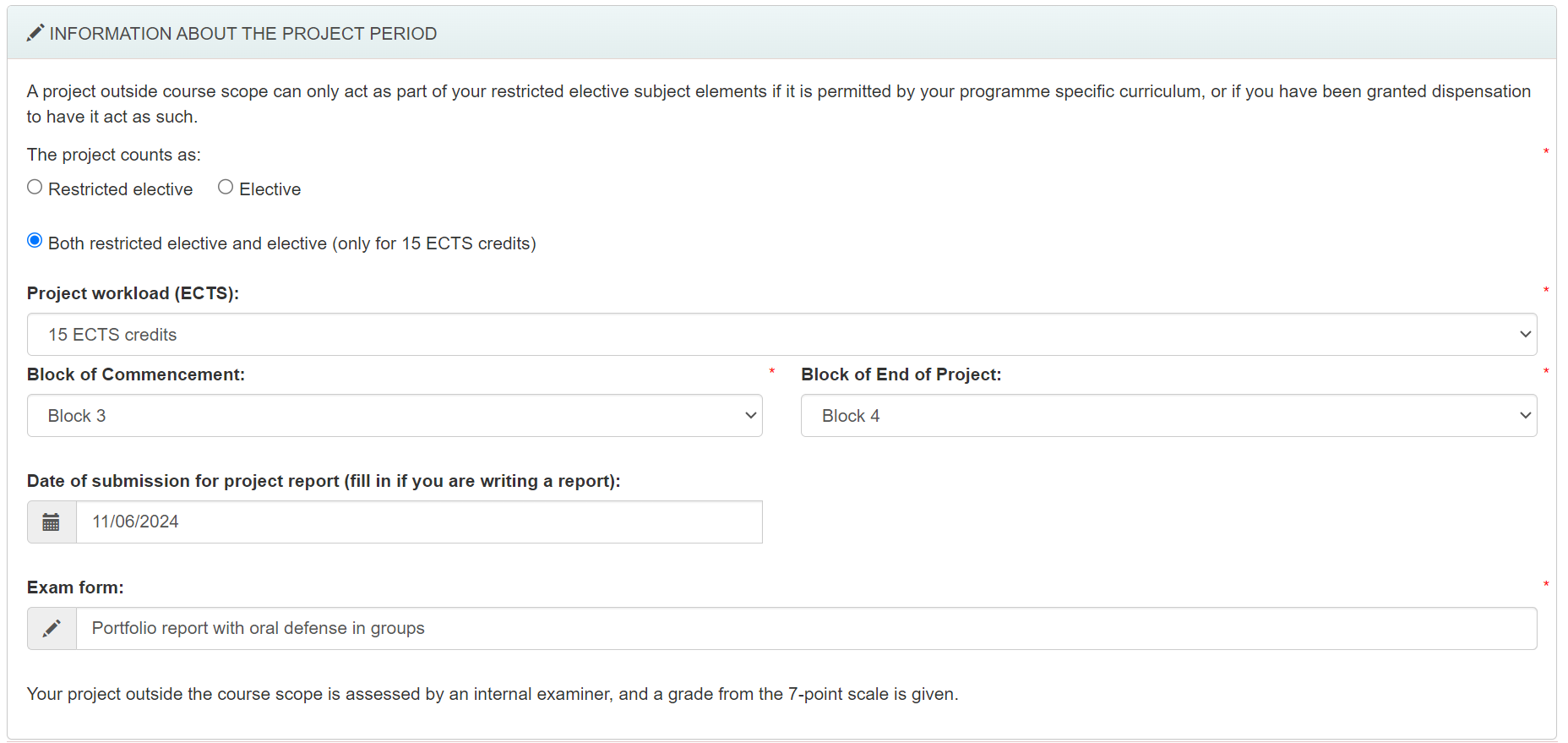 Figure 3: Information about the project periodThe Focus of the ProjectClick the checkbox, that the project is prepared as a group project. Please mark what language you will hand in your report in. Master students will have to choose English – Bachelor students can choose either. Title of the project: “Critical Making”Description: In the description field, you will write, that you have made a separate document with the full description. The field in the form is not big enough to contain all the necessary information, so please just refer to the document you will write with this information. See Figure 4 as example. Then create the document for attachment with the following information: RESEARCH QUESTION<IN THE MAKING >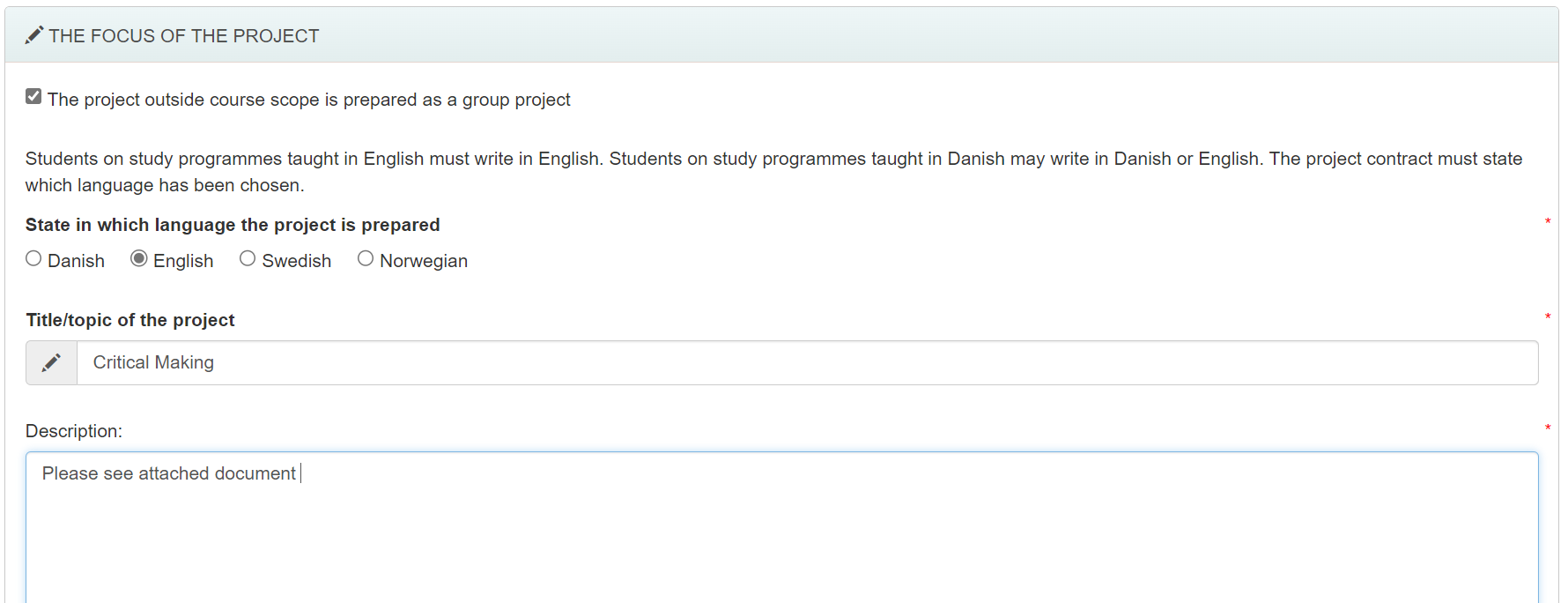 Figure 4: The focus of the projectMOTIVATION & BACKGROUND
<IN THE MAKING>METHOD & SCOPE<IN THE MAKING>TASKS & SCHEDULEThe full schedule of the project will look like this: <PENDING CONFIRMATION AND POTENTIAL CHANGES>LEARNING OBJECTIVES
By the end of this project course, the student will haveKnowledge ofTheories on critical designUser centred design in makerspaces
Skills toAnalyse the barriers of neurodivergent groupsInnovate through iterative prototyping and critical design in a makerspace
Competences toAnalyse invisible barrier and ‘taking-for-granted’ assumptions in applying user centred designDesign critical artefacts challenging ‘taking-for-granted’ assumptionsInnovate and push boundaries of Computer Science as a fieldREFERENCES & LITERATURECritical DesignBardzell, S., J. Bardzell, J. Forlizzi, J. Zimmerman and J. Antanitis (2012). Critical design and critical theory: The challenge of designing for provocation. DIS. NewCastle, UK. Hertz, G. (2012). Critical Making, Telharmnonium Press.Ratto, M. (2011). "Critical making: Conceptual and material studies in Technology and Social life." The Information Society 27: 252-260.Bentley, C. M., A. Chib and S. Poveda (2019). "A critical narrative approach to openness: The impact of open development on structural transformation." Information Systems Journal 29(4): 787-810.Ogbonnaya-Ogburu, I. F., A. D. R. Smith, A. To and K. Toyama (2020). Critical race theory for HCI. CHI2020. Honolulu, HI, USA, ACM.Lindtner, S., A. Greenspan and D. Li (2015). Designed in Shenzhen: Shanzhai manufacturing and maker entrpreneurs. Critical Alternatives: 5th decennial Aarhus Conference. Aarhus, Denmark, ACM: 85-96.Mankoff, J., G. Hayes and D. Kasnitz (2010). Disability studies as a source of critical inquiri for the field of assistive technology. ASSETS. Orlando, Florida, USA, ACM.Pierce, J., P. Senger, T. Hirsch, T. Jenkins, W. Gaver and C. Disalvo (2015). Expanding and refining design and criticality in HCI. CHI'2015. Seoul, Korea, ACM: 2083-2092.Menéndez, M., P. Bjørn and A. D. Angeli (2017). Fostering Cooperative Activism through critical design. In Proceedings of the 2017 ACM Conference on Computer Supported Cooperative Work and Social Computing (CSCW '17). Portland, USA, ACM.Fuchsberger, V., M. Murer, M. Tscheligi, S. Lindtner, A. Reiter, S. Bardzell, J. Bardzell and P. Bjørn (2015). The Future of Making: Where Industrial and Personal Fabrication Meet Workshop paper at Critical Alternatives. Århus, Denmark, https://projects.hci.sbg.ac.at/fabrication2015/organizers/.Howcroft, D. and E. M. Trauth (2008). "The implications of a critical agenda in gender and IS research." Information Systems Journal 18(2): 185-202.Mallipeddi, N. and R. VanDaalen (2022). "Intersectionality within critical autism studies: A narrative review." Autism Adulthood 4(4): 281-289.Ko, A. J., A. Oleson, N. Ryan, Y. Register, B. Xie, M. Tari, M. Davidson, S. Druga and D. Loksa (2020). "It is time for more critical CS education." Commun. ACM 63(11 (November 2020) ): 31–33.Bardzell, J., S. Bardzell and E. Stolternan (2014). Reading critical design: Supporting reasoned interpretations of critical design. CHI. Toronto, Canada, ACM Ross, E. W. and L. Hannay (1986). "Towards a critical theory of reflective inquiry: Theme." Journal of Teacher Education 37(9): 9-15.Bardzell, J. and S. Bardzell (2013). What is 'critical' about critical design? CHI'2013, ACM: 3297-3306.https://inclusive.microsoft.design/ https://www.inclusivedesigntoolkit.com/whatis/whatis.html Neurodiversity Borsotti, V., A. Begel and P. Bjørn (submitted). "Neurodiversity and the accessible university: exploring organizational barriers, access labor and opportunities for change."Spiel, K., C. Frauenberger, O. Keyes and G. Fitzpatrick (2019). "Agency of autistic children in technology research - a critical literature review." ACM Trans. Comput.-Hum. Interact. 26(6): 1-38. User Centred DesignBuxton – <RELEVANT CHAPTERS TO BE DECIDED ON>https://www.amazon.com/Measuring-User-Experience-Interactive-Technologies/dp/0128180803/ref=sr_1_2?crid=2XN8BB0J4VZUG&keywords=measuring+the+user+experience+albert+tullis&qid=1696929878&s=books&sprefix=measuring+the+user+experience+albert+tullis%2Cstripbooks%2C174&sr=1-2 Makerspace<RELEVANT MATERIAL ON ITS WAY>Project Outside the Course Scope as Group ProjectPlease add the members of your group here and check the boxes that the project is prepared as a Joint report with a Group Exam as seen in Figure 5. 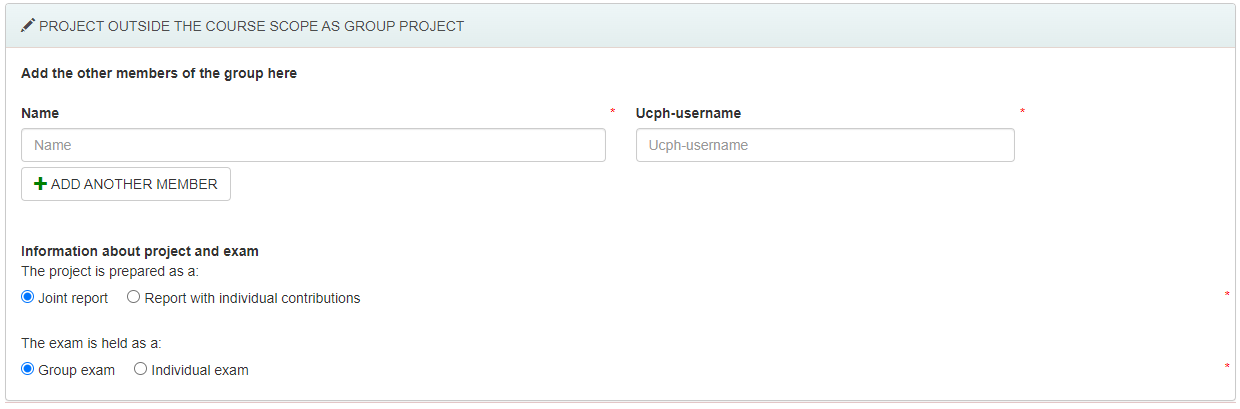 Figure 5: Project outside of scope as a group projectInformation About SupervisionExpected hours of supervision: 5-10.State how often you need to meet: We will agree based on group needs and confidence throughout the project. It will be possible to meet in person every week in regular weeks and to get feedback and input online throughout the entire period. It is expected, that students will meet up for all scheduled events as a minimum. Please see the task & schedule list in attached document. State what is expected of the supervisor at the meetings: For scheduled sessions, supervisor and teachers are prepared to do the sessions and to drive the scheduled activity. For booked supervision, the supervisors will have prepared feedback when relevant as well as answers to questions received at least 24 hours before the meeting. State what is expected of the students at the meetings: To show up prepared. Material for each session will be available online before the project begin for the students to prepare according to their schedule. Before supervision sessions, students will have prepared what they want supervision and advice on and send that to relevant supervisors at least 24 hours before the meeting. 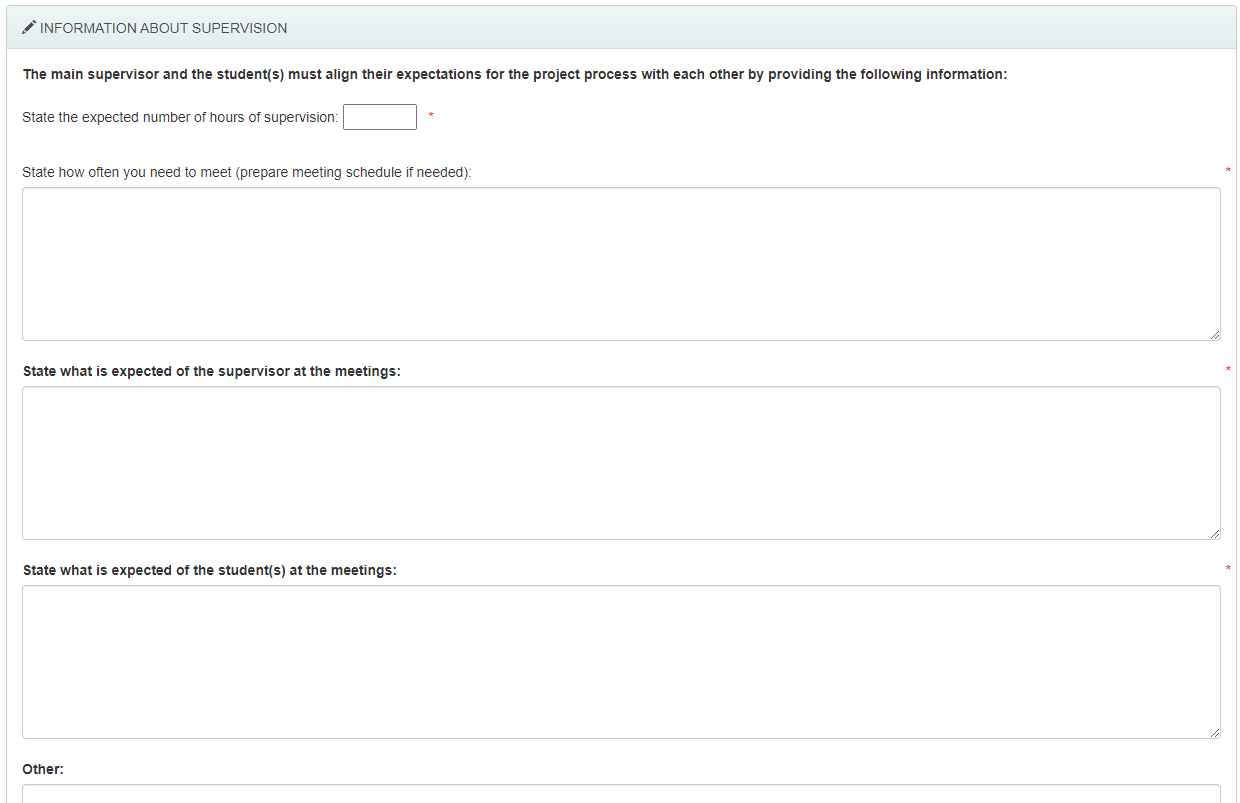 Figure 6: Information about supervisionSignatures<HOW TO IS ON ITS WAY>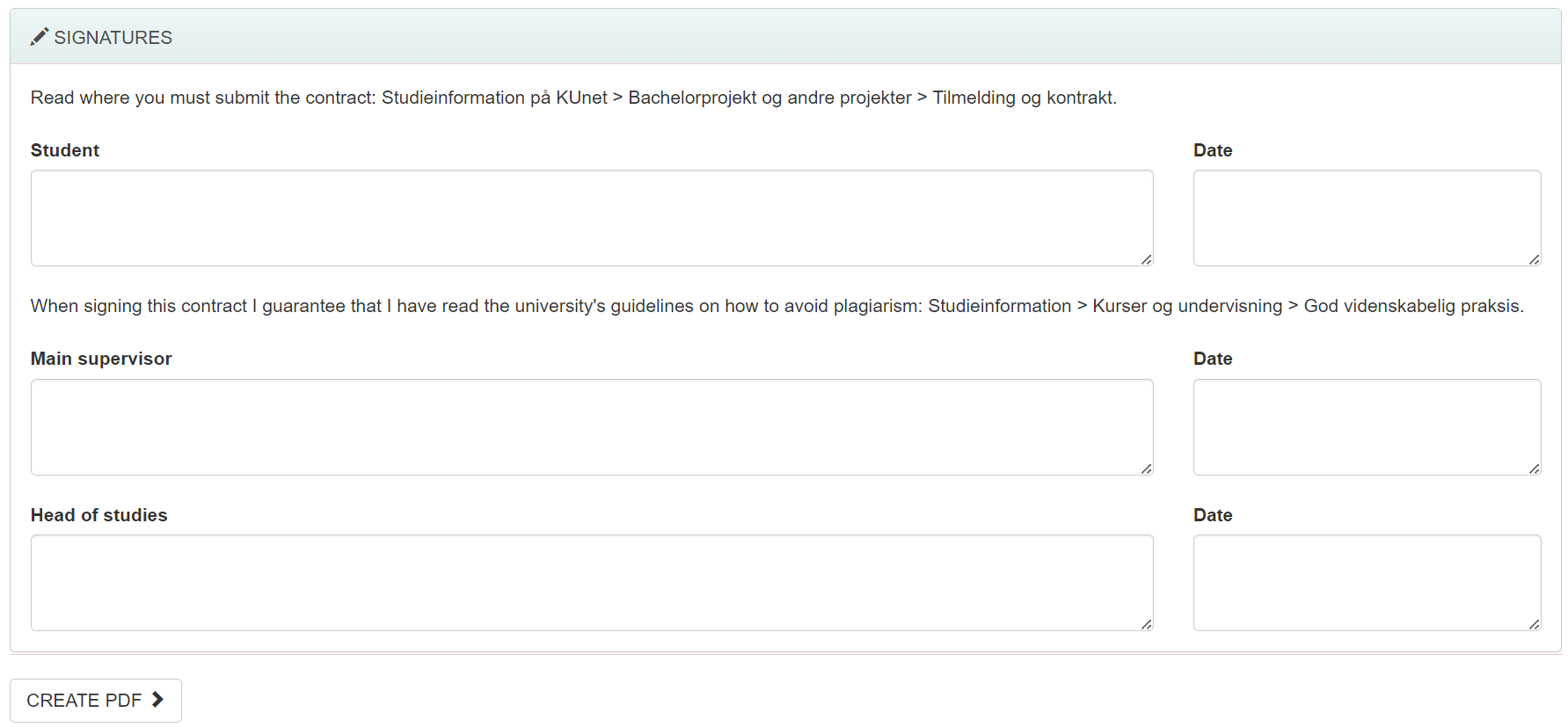 Figure 7: SignaturesExam Format<FORMAT, GUIDE AND TEMPLATES IS ON ITS WAY>Critical MakingProject Outside of Course Scope, Spring 2024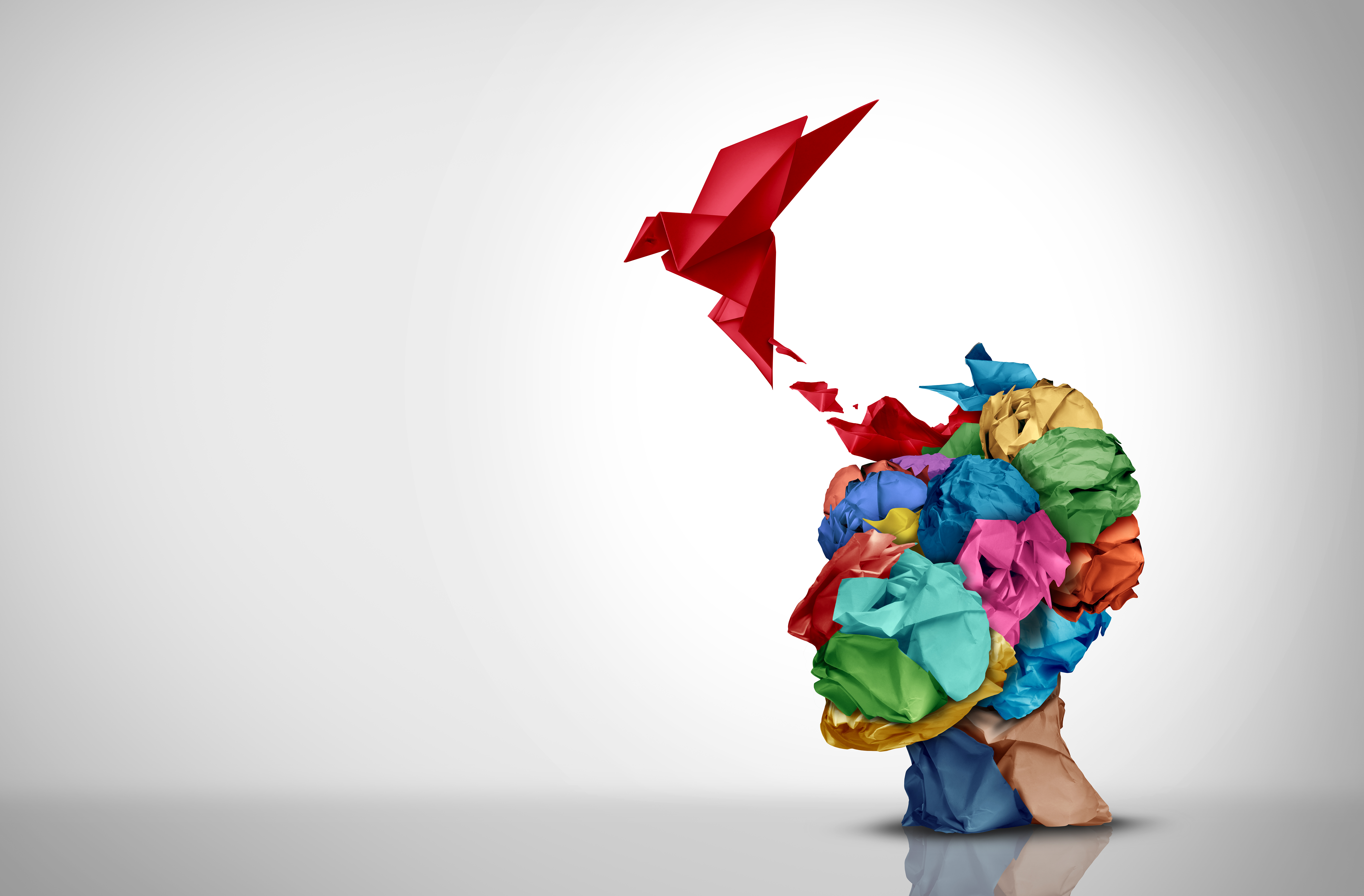 2023-10-24WEEKSCHEDULEDSTUDENT TASKSWeek 6February 6, 2024 - 14:15-16:30:

Introduction to participantsIntroduction to project courseLearning objectivesInspirational kick-off talkInitial group work kick-offPreparation:
Prepare provided material on critical design

During the week:
Prepare questions for the Danish Autism Association next weekWeek 7February 13, 2024:14:15-15:00Students will present their prepared questions and give suggestions and feedback to each other15:15-16:00Danish Autism Association visits 
16:00-16:30Discuss outcomes and learnings as well as preparation for next weekPreparation: 
Prepare provided material on neurodiversity During the week: Week 8February 20, 2024: 14:15-15:00Introduction to user centred design15:15-16:30 Ideation workshop – develop ideasPreparation: 
Prepare provided material on user centred design by Buxton During the week: Week 9February 27, 202414:15-16:30Introduction to makerspace What are the limitations and possibilities?
Goal: 
All groups have 3D printed something small, laser cut something and made a microcontroller blinkPreparation:Prepare provided material on 3D printing, laser cutting, micro controllers, e-textiles etc. During the week: Week 10March 5, 202414:15-15:00What is critical design?15:15-16:00Introduction to exploratory prototyping16:00-16:30The groups choose what idea from their ideation process in week 8 they want to continue with throughout this projectPreparation:Re-visit provided material on critical designDuring the week:Use the knowledge from explorative prototyping to develop prototypes for the chosen project ideaWeek 11March 12, 2024 – 14:15-16:30Office hours for guidance (project & report as well as makerspace)Preparation:Book time for support in makerspace and/or general guidance / supervision in advance During the week:Work on idea/concept Week 12March 19, 2024 – 14:15-16:30Office hours for guidance (project & report as well as makerspace)Preparation:Book time for support in makerspace and/or general guidance / supervision in advance During the week:Work on idea/conceptWeek 13EASTER WEEKWeek 14EASTER WEEKWeek 15EXAM WEEK FOR BLOCK 3Week 16STUDY BREAK WEEKWeek 17April 23, 2024 – 14:15-16:30Groups present concept and current version of artefact in a presentation – exam simulationGroups will provide feedback and input to each otherRepresentatives from IDA Neurodiversity group will be present and also provide feedback to the groupsPreparation:Presentation as if it was an examDuring the week:Work on idea/concept and prepare for visitors next weekWeek 18April 30, 2024 14:14-15:00Revisit of critical design 15:15-16:30 Maybe we will have visitors from Roskilde Festival or someone else? If so, students will present their work so far and discuss with visitors ideas for improvements and changesPreparation: Revisit provided material on critical designDuring the week:Work on idea/conceptWeek 19May 7, 2024 – 14:15-16:30Office hours for guidance (project & report as well as makerspace)Preparation:Book time for support in makerspace and/or general guidance / supervision in advance During the week:Work on idea/concept Week 20May 14, 2024 – 14:15-16:30Office hours for guidance (project & report as well as makerspace)Preparation:Book time for support in makerspace and/or general guidance / supervision in advance During the week:Work on idea/conceptWeek 21May 21, 202414:14-15:45 Groups present concept and current version of artefact in a presentation – exam simulationGroups will provide feedback and input to each other16:00-16:30Exam information Preparation:Presentation as if it was an examWeek 22May 28, 2024 – 14:15-16:30Office hours for guidance (project & report as well as makerspace)Preparation:Book time for support in makerspace and/or general guidance / supervision in advance During the week:Work on idea/conceptWeek 23June 4, 2024 – 14:15-16:30Office hours for guidance (project & report as well as makerspace)Preparation:Book time for support in makerspace and/or general guidance / supervision in advance During the week:Finalise idea/concept as well as reportWeek 24June 11, 2024 – 14:00EXAM DEADLINEWeek 25June 18, 2024 – 13:00-16:30EXAM Each group will have 7 minutes per student for presentation and 10 minutes total for discussion. Week 26June 29, 2024 – Roskilde Festival open its doors for guestsJune 30, 2024 – First official Roskilde Festival ‘non-music’ dayWeek 27July 3, 2024 – Music area opens at Roskilde FestivalJuly 6, 2024 – Last music day 